רשות מקומית _______________________                     טופס בקשה לריפוי דנטלי               תאריך הבדיקה ________סעיף א':הפונה: _____________    _____________    _____________    ____________                 שם משפחה               שם פרטי                  מס' זיהוי                   שנת לידההעו"ס המטפל/ עובד אחר: ____________         ____________                                                  שם משפחה                 שם פרטירופא השיניים: ____________   ____________   ____________   ___________                              שם משפחה           שם פרטי               מס' זיהוי              מס' רישיון                                           ________________   ________________   ________________                             כתובת המרפאה                     ישוב                         טלפון במרפאהלרופא השיניים: אין לבצע טיפול לפני מתן האישור. נא למלא את כל הפרטים בדייקנות.סעיף ב'  המצב הקיים: מצב חניכיים: טוב/ ג'ינג'יביטיס/ פריודונטיטיס קלה/ פריודונטיטיס קשה                              1                                        שמירת ניקיון הפה: טוב/ בינוני/ גרועיש לצרף צילומי רנטגן מתאימים (פנורמי, סטטוס או נשכים) בנוסף עבור כל שן שיש צורך בטיפול שורש מבנה או כתר יש לצרף צילום פריאפיקלי.                                                                              .                                                                         מס'  הצעתסעיף ג' – תוכנית טיפול:                                                                                 שיניים  מחיר         סכום מאושר      צילומים: פנורמי                                 סטטוס                 ניקוי אבן: לסת עליונה                        לסת תחתונהלסמן בעגול את הטפול הנדרש. מקרא: ת= תותבת : צ= צילום פריאפיקלי : ע= עקירה : טש= טיפול שורש : מ= מבנה : כ= כתר: סל= סתימה לבנה : סא= סתימת אמלגם. : שן חסרה לסמן x.לסת עליונהתתתתתתתתתתתתתתתתלסת עליונהצצצצצצצצצצצצצצצצלסת עליונהעעעעעעעעעעעעעעעעלסת עליונהככככככככככככככככלסת עליונהממממממממממממממממלסת עליונהטשטשטשטשטשטשטשטשטשטשטשטשטשטשטשטשלסת עליונהסאסאסאסאסאסאסאסאסאסאסאסאסאסאסאסאשמאל28272625242322211112131415161718ימיןימיןשמאל38373635343332314142434445464748ימיןימיןלסת תחתונהסאסאסאסאסאסאסאסאסאסאסאסאסאסאסאסאלסת תחתונהטשטשטשטשטשטשטשטשטשטשטשטשטשטשטשטשלסת תחתונהממממממממממממממממלסת תחתונהככככככככככככככככלסת תחתונהעעעעעעעעעעעעעעעעלסת תחתונהצצצצצצצצצצצצצצצצלסת תחתונהתתתתתתתתתתתתתתתתבדיקהבדיקהבדיקהבדיקהבדיקהבדיקהבדיקהבדיקהבדיקהבדיקהבדיקהבדיקהבדיקהבדיקהבדיקהבדיקהבדיקהטיפול אחר (פרט)טיפול אחר (פרט)טיפול אחר (פרט)טיפול אחר (פרט)טיפול אחר (פרט)טיפול אחר (פרט)טיפול אחר (פרט)טיפול אחר (פרט)טיפול אחר (פרט)טיפול אחר (פרט)טיפול אחר (פרט)טיפול אחר (פרט)טיפול אחר (פרט)טיפול אחר (פרט)טיפול אחר (פרט)טיפול אחר (פרט)טיפול אחר (פרט)אגף לבריאות השןמשרד הבריאותת.ד. 1176 ירושלים 944724Call.habriut@moh.heslth.dov.ilטל: 5400* פקס: 02-5655995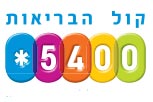 Division of Dental HealthMinistry of HealthP.O.B. 1176 Jerusalem 944724Call.habriut@moh.health.gov.ilTel: *5400 FAX: 02-5655995